Lectura para el profesor: 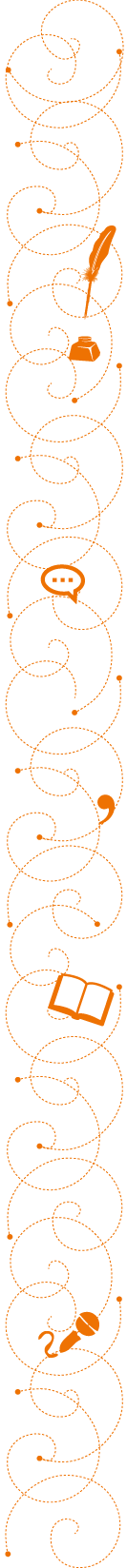 Escucho, pienso y escribo. Toma de apuntes.Para realizar esta actividad el profesor escoge una noticia de interés para los estudiantes tomada del diario semanal. Puede elegir la noticia de acuerdo a la contingencia nacional, a algún espectáculo, recital de música que haya sido exitoso, un tema deportivo, etc. Luego, el profesor leerá en voz alta la noticia pidiéndoles a los estudiantes que tomen apuntes de lo escuchado. Educando  sugiere algunas estrategias para tomar apuntes que el profesor podrá entregar a los estudiantes:• Utilice sus propias palabras para redactar sus apuntes en lugar de anotar exactamente las del profesor o expositor, a excepción de fórmulas, leyes, etc. Es más rápido de escribir y facilita la comprensión después.• Utilice signos gráficos: flechas, recuadros, asteriscos, que conecten las ideas y que llamen la atención sobre las más importantes. Esto puede facilitar la escritura y la posterior lectura de los apuntes. En la medida de lo posible, intente elaborar las notas en forma de esquemas, mapas conceptuales, cuadros comparativos. • Sea breve, sintetice (no se tiene que anotar todo). • Lea los apuntes después de escribirlos, para asegurarse de que los entenderá en un futuro. Una vez realizada la lectura, el profesor pedirá a algunos estudiantes (voluntariamente) que transcriban sus apuntes en la pizarra, si son breves. Si son textos más largos, pueden simplemente leerlos. Con cada ejemplo concreto, el profesor irá señalando los aciertos e indicando sugerencias para mejorar el ejercicio de tomar apuntes.Fuente: http://www.educando.edu.do/articulos/estudiante/tomar-notas-en-clases/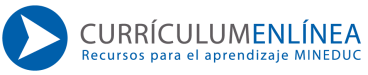 